Equal Opportunities Monitoring Form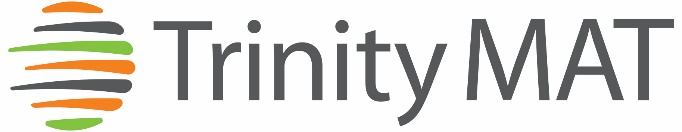 Trinity Multi Academy Trust is committed to equal opportunities in our recruitment process and as such we need to collect monitoring data. This monitoring form is voluntary but the information we collect here will ensure that we are an inclusive employer and that our workforce is diverse. The information you supply on this form will be kept confidentially. The monitoring form is not sent to the recruiting panel and has no part in the shortlisting or interview process.Please return to recruitment@trinitymat.orgName:Job Applied for:Gender:Gender:Gender:Gender:Gender:Gender:MaleFemalePrefer not to sayOtherAge:Age:Age:Age:Age:Age:-2020-2930-3940-4950-5960+Prefer not to saySexual Orientation:Sexual Orientation:Sexual Orientation:Sexual Orientation:Sexual Orientation:Sexual Orientation:HeterosexualGay / LesbianBisexualPrefer not to sayOther  Marital / Civil Partnership Status:Marital / Civil Partnership Status:Marital / Civil Partnership Status:Marital / Civil Partnership Status:Marital / Civil Partnership Status:Marital / Civil Partnership Status:SingleMarried / civil partnershipSeparatedDivorced / legally dissolvedWidowed / surviving partner from civil partnershipPrefer not to sayEthnic Group:Ethnic Group:Ethnic Group:Ethnic Group:White BritishWhite Other please confirm:      Asian BritishAsian Other please confirm:      Black BritishBlack Other please confirm:      Mixed  please confirm:        please confirm:        please confirm:      Other  please confirm:        please confirm:        please confirm:      Prefer not to sayReligionReligionNo religionChristianJewishBuddhistMuslimSikhHinduOther             please confirm:      Other             please confirm:      Other             please confirm:      Other             please confirm:      Prefer not to sayDisabilityDisabilityDisabilityThe Equalities Act defines a person as someone who has a physical or mental impairment which has a substantial and long-term adverse effect on their ability to carry out normal day-to-day activities.The Equalities Act defines a person as someone who has a physical or mental impairment which has a substantial and long-term adverse effect on their ability to carry out normal day-to-day activities.The Equalities Act defines a person as someone who has a physical or mental impairment which has a substantial and long-term adverse effect on their ability to carry out normal day-to-day activities.Do you consider yourself to be disabled?   Do you consider yourself to be disabled?   Do you consider yourself to be disabled?   Yes  No Prefer not to sayIf yes, please provide details of your disability:If yes, please provide details of your disability:If yes, please provide details of your disability: